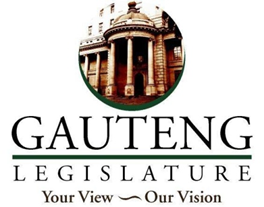 								“Annexure A “Previously completed projects (preferably provide a detailed company profile, detailed the below-mentioned information) Project Descriptions Client Contact no Contact person Email address Period of projects Value of projects Project Commence date Completed date 